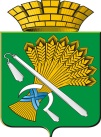 ГЛАВА КАМЫШЛОВСКОГО ГОРОДСКОГО ОКРУГАП О С Т А Н О В Л Е Н И Еот 30.06.2016 года  № 732г. Камышлов Об утверждении Положения о межведомственной комиссии по признанию жилого помещения пригодным (непригодным) для проживания и многоквартирного дома аварийным и подлежащим сносу или реконструкции на территории Камышловского городского округаВ соответствии со статьей 14 Жилищного кодекса Российской Федерации, Положением  о признании помещения жилым помещением, жилого помещения непригодным для проживания и многоквартирного дома аварийным и подлежащим сносу или реконструкции, утвержденным Постановлением Правительства Российской Федерации от 28 января 2006 года №47, в целях проведения оценки соответствия жилых помещений необходимым  требованиям,  руководствуясь Федеральным законом от 06 октября 2003 № 131-ФЗ «Об общих принципах организации местного самоуправления в Российской Федерации», постановлением главы Камышловского городского округа от 15.07.2015 года №1079 (в ред. От 04.02.2016г. №128) «Об утверждении межведомственной комиссии по оценке жилищного фонда Камышловского городского округа», распоряжением главы Камышловского городского округа от 28.01.2015 г. №31-Р «Об утверждении административного регламента по предоставлению муниципальной услуги «Признание в установленном порядке жилых помещений муниципального жилищного фонда непригодным для проживания», Уставом Камышловского городского округа, ПОСТАНОВЛЯЮ:1. Утвердить Положение о межведомственной комиссии по признанию жилого помещения пригодным (непригодным) для проживания и многоквартирного дома аварийным и подлежащим сносу или реконструкции на территории Камышловского городского округа (далее – Положение о межведомственной комиссии) (прилагается).2. Данное постановление опубликовать в газете «Камышловские известия» и разместить на официальном сайте Камышловского городского округа в сети Интернет.4. Контроль за исполнением настоящего постановления возложить на заместителя главы администрации Камышловского городского округа  Половникова А.В.И.о. главы администрацииКамышловского городского округа                                               О.Л. ТимошенкоУТВЕРЖДЕНО 		постановлением главы                                                                        Камышловского городского округа от 30.06.2016 года  № 732ПОЛОЖЕНИЕ
о межведомственной комиссии по признанию жилого помещения пригодным (непригодным) для проживания и многоквартирного дома аварийным и подлежащим сносу или реконструкции на территории Камышловского городского округа1. Общие положения1.1. Межведомственная комиссия по признанию жилого помещения пригодным (непригодным) для проживания и многоквартирного дома аварийным и подлежащим сносу или реконструкции на территории Камышловского городского округа (далее - Комиссия) создается главой Камышловского городского округа в целях осуществления оценки соответствия жилых помещений муниципального жилищного фонда требованиям жилого помещения, признания жилого помещения пригодным (непригодным) для проживания и многоквартирного дома аварийным и подлежащим сносу или реконструкции.1.2. Комиссия в своей деятельности руководствуется Жилищным кодексом Российской Федерации, постановлением Правительства Российской Федерации от 28 января 2006 г. N 47 "Об утверждении Положения о признании помещения жилым помещением, жилого помещения непригодным для проживания и многоквартирного дома аварийным и подлежащим сносу или реконструкции" (далее-Положение).	1.3. Комиссия вправе проводить оценку многоквартирных домов, находящихся в федеральной собственности, частных жилых помещений и многоквартирных домов муниципального жилищного фонда, расположенных на территории Камышловского городского округа.	
                                           2. О составе комиссии	2.1. Состав комиссии и Положение о ней утверждаются постановлением главы Камышловского городского округа.	2.2. В состав комиссии включаются представители структурных подразделений администрации Камышловского городского округа, а также представители органов, уполномоченных на проведение регионального жилищного надзора (муниципального жилищного контроля), государственного контроля и надзора в сферах санитарно-эпидемиологической, пожарной, промышленной, экологической и иной безопасности, защиты прав потребителей и благополучия человека (далее - органы государственного надзора (контроля), на проведение инвентаризации и регистрации объектов недвижимости, находящихся в городских и сельских поселениях, других муниципальных образованиях, а также в случае необходимости - представители органов архитектуры, градостроительства и соответствующих организаций, эксперты, в установленном порядке аттестованные на право подготовки заключений экспертизы проектной документации и (или) результатов инженерных изысканий.
	В состав комиссии может быть включен представитель федерального органа исполнительной власти, осуществляющего полномочия собственника в отношении исследуемого имущества, в случае, если комиссией проводится обследование жилых помещений жилищного фонда Российской Федерации или многоквартирного дома, находящегося в федеральной собственности.
	К работе в комиссии с правом совещательного голоса может привлекаться собственник жилого помещения (уполномоченное им лицо), за исключением органов и (или) организаций, указанных в абзацах 2, 3 и 6 пункта 7 Положения.	2.3. Председателем комиссии назначается должностное лицо администрации Камышловского городского округа. В случае отсутствия председателя комиссии его полномочия возлагаются на заместителя председателя комиссии. 3. Функции и порядок работы комиссии3.1. Комиссия на основании заявления собственника помещения или заявления гражданина (нанимателя), либо федерального органа исполнительной власти, осуществляющего полномочия собственника в отношении обследуемого имущества, правообладателя или гражданина (нанимателя), либо на основании заключения органов государственного надзора (контроля) по вопросам, отнесенным к их компетенции, проводит оценку соответствия помещения и многоквартирного дома установленным в Положении требованиям в целях признания соответствующим органом помещения жилым помещением, жилого помещения пригодным (непригодным) для проживания граждан, а также многоквартирного дома аварийным и подлежащим сносу или реконструкции
	3.1.1. Комиссия осуществляет прием и рассмотрение заявления с прилагаемыми к нему обосновывающими документами. Заявитель представляет в комиссию следующие документы:а) заявление о признании помещения жилым помещением или жилого помещения непригодным для проживания и (или) многоквартирного дома аварийным и подлежащим сносу или реконструкции;б) копии правоустанавливающих документов на жилое помещение, право на которое не зарегистрировано в Едином государственном реестре прав на недвижимое имущество и сделок с ним;в) заключение специализированной организации, проводившей обследование многоквартирного дома, - в случае постановки вопроса о признании многоквартирного дома аварийным и подлежащим сносу или реконструкции;г) заключение проектно-изыскательской организации по результатам обследования элементов ограждающих и несущих конструкций жилого помещения – в случае, если Комиссия определила необходимость предоставления данного дополнительного документа для принятия решения о  признании жилого помещения соответствующим (не соответствующим) установленным в Положении требованиям;д) в отношении нежилого помещения для признания его в дальнейшем жилым помещением – проект реконструкции нежилого помещения;е) заявления, письма, жалобы граждан на неудовлетворительные условия проживания – по усмотрению заявителя. 	3.1.2. Комиссия определяет перечень дополнительных документов (заключения (акты) соответствующих органов государственного надзора (контроля), заключение проектно-изыскательской организации по результатам обследования элементов ограждающих и несущих конструкций жилого помещения), необходимых для принятия решения о признании жилого помещения соответствующим (не соответствующим) установленным в Положении требованиям.3.1.3. Комиссия принимает решение о необходимости проведения обследования элементов ограждающих и несущих конструкций жилого помещения с привлечением проектно-изыскательской организации, в случае принятия комиссией такого решения предлагает заявителю (собственнику) представить результаты обследования.
	3.1.4. Комиссия принимает решение о проведении дополнительного обследования помещения, результаты которого приобщаются к документам, ранее представленным на рассмотрение комиссии
	3.1.5. Комиссия получает на основании межведомственных запросов с использованием единой системы межведомственного электронного взаимодействия и подключаемых к ней региональных систем межведомственного электронного взаимодействия, в том числе в электронной форме:
	а) сведения из единого государственного реестра прав на недвижимое имущество и сделок с ним о правах на жилое помещение;	б) технический паспорт жилого помещения, для нежилых помещений – технический план;	в) заключения (акты) соответствующих органов государственного надзора (контроля) в случае, если представление указанных документов в соответствии с абзацем 3 пункта 44 Положения признано необходимым для принятия решения о признании жилого помещения соответствующим (не соответствующим) установленным в Положении требованиям.
	Заявитель вправе представить в комиссию указанные документы и информацию по своей инициативе.	3.1.6. Комиссия определяет состав привлекаемых экспертов, в установленном порядке аттестованных на право подготовки заключений экспертизы проектной документации и (или) результатов инженерных изысканий, исходя из причин, по которым жилое помещение может быть признано нежилым, либо для оценки возможности признания пригодным для проживания реконструированного ранее нежилого помещения.
	3.1.7. Комиссия принимает решение о необходимости проведения обследования помещения комиссией.	3.1.8. Комиссия составляет в трех экземплярах по установленной форме акт обследования помещения (в случае принятия комиссией решения о необходимости проведения обследования) и составляет на основании выводов и рекомендаций, указанных в акте, заключение. При этом решение (в виде заключения) комиссии в части выявления оснований для признания многоквартирного дома аварийным и подлежащим сносу или реконструкции основывается только на результатах, изложенных в заключении специализированной организации, проводящей обследование. 3.1.9 Комиссия принимает одно из следующих решений об оценке соответствия помещений и многоквартирных домов установленным в Положении требованиям (в виде заключений):	- о соответствии помещения требованиям, предъявляемым к жилому помещению, и его пригодности для проживания;- о выявлении оснований для признания помещения подлежащим капитальному ремонту, реконструкции или перепланировке (при необходимости с технико-экономическим обоснованием) с целью приведения утраченных  в процессе эксплуатации характеристик жилого помещения в соответствие с установленными в Положении требованиями;- о выявлении оснований для признания помещения непригодным для проживания;
	- о выявлении оснований для признания многоквартирного дома аварийным и подлежащим реконструкции;- о выявлении оснований для признания многоквартирного дома аварийным и подлежащим сносу.3.1.10. Комиссия возвращает документы заявителю в случае обнаружения несоответствия их установленным требованиям. При этом заявитель вправе обратиться в комиссию повторно с приложением документов, соответствующих установленным требованиям.
	3.1.11. После принятия полного пакета документов согласно пункта 3.1.1 настоящего Положения, Комиссия проводит работу по оценке пригодности (непригодности) жилых помещений для постоянного проживания. 	При оценке соответствия находящегося в эксплуатации помещения установленным в Положении требованиям проверяется его фактическое состояние. При этом проводится оценка степени и категории технического состояния строительных конструкций и жилого дома в целом, степени его огнестойкости, условий обеспечения эвакуации проживающих граждан в случае пожара, санитарно-эпидемиологических требований и гигиенических нормативов, содержания потенциально опасных для человека химических и биологических веществ, качества атмосферного воздуха, уровня радиационного фона и физических факторов источников шума, вибрации, наличия электромагнитных полей, параметров микроклимата помещения, а также месторасположения жилого помещения.
	3.1.12. Комиссия направляет один экземпляр заключения комиссии и акт обследования (в случае его составления) в соответствующий федеральный орган исполнительной власти, орган исполнительной власти субъекта Российской Федерации, орган местного самоуправления и на основании полученного заклюяения в течении 30 дней со дня получения заключения в установленном им порядке принимает решение, предусмотренное  абзацем 7 пункта 7 Положения, и издания распоряжения с указанием дальнейшего использования помещения, сроках отселения физических и юридических лиц в случае признания дома аварийным и подлежащим сносу или реконструкции или о признании  необходимости проведения ремонтно-восстановительных работ.
	3.1.14. Комиссия направляет в 5-дневный срок со дня принятия решения, предусмотренного пунктом 49 Положения, в письменной или электронной форме с использованием информационно-телекоммуникационных сетей общего пользования, в том числе информационно-телекоммуникационной сети "Интернет", включая федеральную государственную информационную систему "Единый портал государственных и муниципальных услуг (функций)" (далее - единый портал) или региональный портал государственных и муниципальных услуг (при его наличии), по одному экземпляру распоряжения и заключения комиссии заявителю, а также в случае признания жилого помещения непригодным для проживания и многоквартирного дома аварийным и подлежащим сносу или реконструкции - в орган государственного жилищного надзора (муниципального жилищного контроля) по месту нахождения такого помещения или дома (третий экземпляр остается в деле, сформированном комиссией).	В случае выявления оснований для признания жилого помещения непригодным для проживания вследствие наличия вредного воздействия факторов среды обитания, представляющих особую опасность для жизни и здоровья человека, либо представляющих угрозу разрушения здания по причине его аварийного состояния, или по основаниям, предусмотренным пунктом 36 Положения, решение, предусмотренное пунктом 47 Положения, направляется в соответствующий федеральный орган исполнительной власти, орган исполнительной власти субъекта Российской Федерации, орган местного самоуправления, собственнику жилья и заявителю не позднее рабочего дня, следующего за днем оформления решения.

	3.2. Комиссия вправе:3.2.1. Заслушивать на своих заседаниях представителей организаций и предприятий всех форм собственности, нанимателей жилых помещений муниципального жилищного фонда города по вопросам, относящимся к компетенции комиссии.	3.2.2. Запрашивать и получать в установленном порядке от уполномоченных органов, предприятий и организаций всех форм собственности информацию по вопросам, входящим в компетенцию комиссии.
	3.2.3. Назначать дополнительные обследования и испытания, результаты которых приобщаются к документам, ранее представленным на рассмотрение комиссии.
	3.3. Решение соответствующего федерального органа исполнительной власти, распоряжение главы Камышловского городского округа, заключение Комиссии могут быть обжалованы заинтересованными лицами в судебном порядке.
			4. Организация и порядок деятельности комиссии	4.1.1. Прием заявления и приложенных к нему документов, поданных лично заявителем на бумажном носителе или посредством почтового отправления с уведомлением о вручении либо в форме электронных документов с использованием единого портала или посредством многофункционального центра предоставления государственных и муниципальных услуг (далее - МФЦ), с обязательной регистрацией заявления в установленном порядке.	4.1.2. Проверку приложенных к заявлению документов на соответствие их установленным требованиям.	4.1.3. Направление в установленный срок уведомления о дате начала работы комиссии в письменной форме посредством почтового отправления с уведомлением о вручении, а также в форме электронного документа с использованием единого портала в случае получения заявления от федерального органа исполнительной власти Российской Федерации, осуществляющего полномочия собственника в отношении оцениваемого имущества, или правообладателя такого имущества.4.1.4. Отправку адресатам соответствующих документов в порядке и сроки, установленные Положением, Положением о межведомственной комиссии по оценке соответствия помещений и многоквартирных домов установленным в Положении о признании помещения жилым помещением, жилого помещения непригодным для проживания и многоквартирного дома аварийным и подлежащим сносу или реконструкции требованиям.
	4.1.5. Оформление решений (в виде заключений) комиссии, в случае необходимости - актов обследования помещений, подготовку проектов распорядительных документов администрации Камышловского городского округа, другой необходимой документации по вопросам, относящимся к компетенции комиссии.	4.1.6. Соблюдение требований пунктов 45 (1), 51 Положения.
	4.1.7. Формирование и хранение дел по оценке соответствия помещений и многоквартирных домов установленным в Положении требованиям.
	4.1.8. Представляет 1 экземпляр заключений и актов комиссии в Комитет по управлению имуществом и земельным ресурсам администрации Камышловского городского округа о признании помещения жилым помещением, жилого помещения пригодным (непригодным) для проживания граждан, многоквартирного дома аварийным и подлежащим сносу или реконструкции, необходимости проведения ремонтно-восстановительных работ (за исключением жилых помещений жилищного фонда Российской Федерации и многоквартирных домов, находящихся в федеральной собственности).4.2. Секретарь принимает и регистрирует заявление от заявителя, далее специалист по учету и распределению жилья администрации Камышловского городского округа проверяет полноту предоставленного пакета документов в случае отсутствия необходимых документов, отвечающих требованиям, установленным Положением, уведомляет заявителя о предоставлении недостающих документов.	При поступлении такого заявления, поданного посредством почтового отправления либо в форме электронного документа с использованием единого портала либо посредством МФЦ, оно подлежит возврату с предложением приложить необходимые документы.	4.3. Комиссия рассматривает поступившее заявление или заключение органа государственного надзора (контроля) в течение 30 дней с даты регистрации и принимает решение (в виде заключения), указанное в пункте 47 Положения, либо решение о проведении дополнительного обследования оцениваемого помещения.	В случае, если комиссией проводится оценка жилых помещений жилищного фонда Российской Федерации или многоквартирного дома, находящегося в федеральной собственности, комиссия не позднее чем за 25 дней до дня начала работы комиссии обязана в письменной форме посредством почтового отправления с уведомлением о вручении, а также в форме электронного документа с использованием единого портала направить в соответствующую администрацию уведомление о дате начала работы комиссии. Администрация, получившая такое уведомление, не позднее чем за 20 дней до дня начала работы комиссии обязана в письменной форме посредством почтового отправления с уведомлением о вручении, а также в форме электронного документа с использованием единого портала направить в федеральный орган исполнительной власти Российской Федерации, осуществляющий полномочия собственника в отношении оцениваемого имущества, и правообладателю такого имущества уведомление о дате начала работы комиссии, а также разместить такое уведомление на межведомственном портале по управлению государственной собственностью в информационно-телекоммуникационной сети "Интернет".	Федеральный орган исполнительной власти, осуществляющий полномочия собственника в отношении оцениваемого имущества, и правообладатель такого имущества в течение пяти дней со дня получения уведомления о дате начала работы комиссии направляют в комиссию посредством почтового отправления с уведомлением о вручении, а также в форме электронного документа с использованием единого портала информацию о своем представителе, уполномоченном на участие в работе комиссии.
	В случае, если уполномоченные представители не принимали участие в работе комиссии (при условии соблюдения порядка уведомления о дате начала работы комиссии), комиссия принимает решение (в виде заключения) в отсутствии указанных представителей.	4.4. Решение комиссии принимается большинством голосов членов комиссии и оформляется в виде заключения в трех экземплярах с указанием соответствующих оснований принятия решения. Если число голосов "за" и "против" при принятии решения равно - решающим является голос председателя комиссии.	4.5. В случае несогласия с принятым решением (в виде заключения) комиссии члены комиссии вправе выразить особое мнение в письменной форме и приложить его к заключению.	4.6. Решение о признании помещения жилым помещением, жилого помещения пригодным (непригодным) для проживания граждан, многоквартирного дома аварийным и подлежащим сносу или реконструкции, о признании необходимости проведения ремонтно-восстановительных работ принимается распоряжением главы Камышловского городского округа (за исключением жилых помещений жилищного фонда Российской Федерации и многоквартирных домов, находящихся в федеральной собственности).
	В случае, если Комиссией проводится оценка жилых помещений жилищного фонда Российской Федерации, а также многоквартирного дома, находящегося в федеральной собственности, решение о признании помещения жилым помещением, жилого помещения пригодным (непригодным) для проживания граждан, а также многоквартирного дома аварийным и подлежащим сносу или реконструкции принимается федеральным органом исполнительной власти, осуществляющим полномочия собственника в отношении оцениваемого имущества, на основании заключения Комиссии, оформленного в порядке, предусмотренном пунктом 47 Положения.